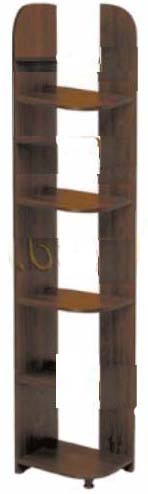 Высота 1970Ширина 400Глубина 250Высота нижней полки от пола  700Остальные полки  1970 – 700=1270   (42, 42,43)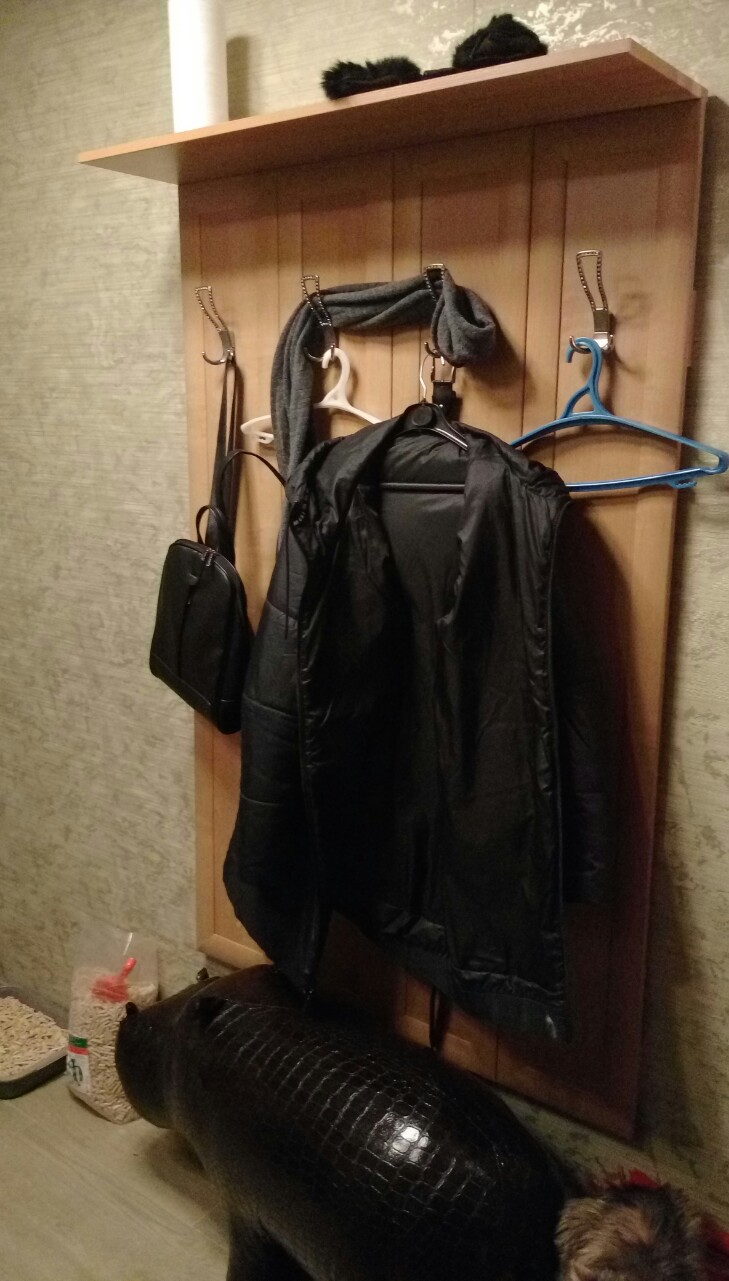 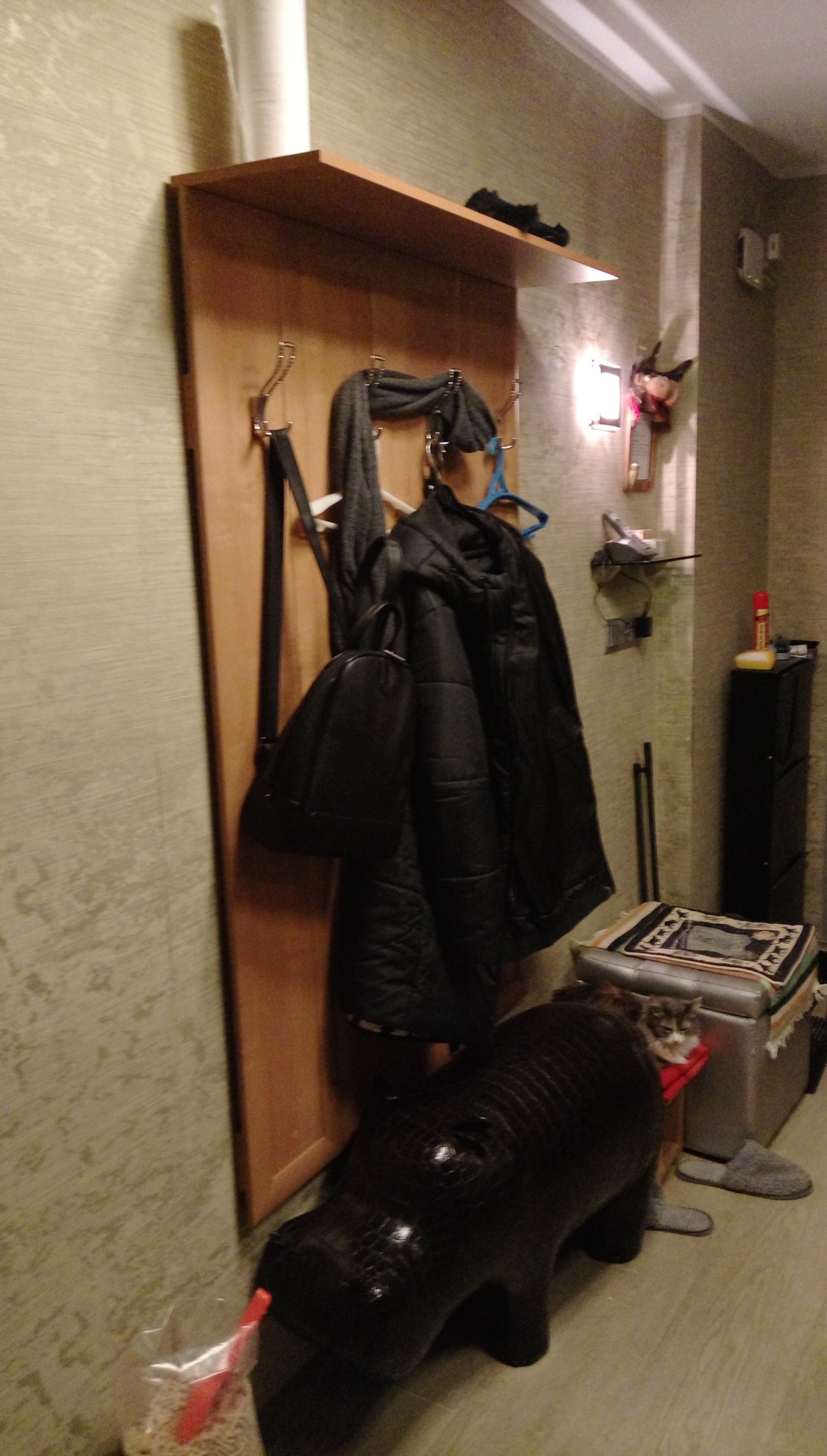 Цвет прихожей не знаю…Дуб светлый   Ольха   Бук Эльмау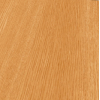 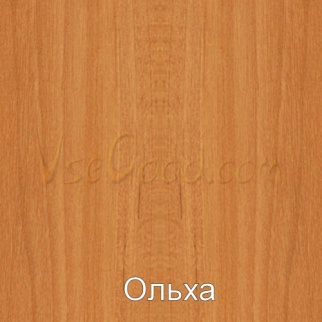 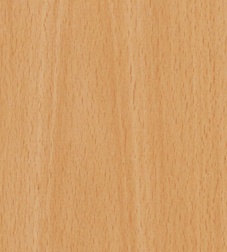 